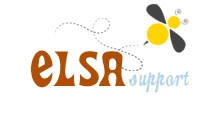 Details of address and telephone number available on requestEmail – info@elsa-support.co.ukOrder numberAddressTelephone numberItem numberDescriptionPriceQuantityTotal1Friendship and Social Skills intervention (included in the New ELSA Starter pack)12 week intervention for one full afternoon per week for a group of children3.002Time to think (included in the Circle-time pack)thinking skills pack using Tony Ryan ‘Thinkers keys as a basis for questions’1.503Template packLots of templates which could be used for emotional literacy2.004Self-esteem group intervention (included in the New ELSA Starter pack)6 week intervention for approximately 40 minutes2.005Circle-time sentence stems (included in the Circle-time pack)A set of cards with sentence stems for circle time1.506Self-esteem worksheetsA set of worksheets which are aimed at self-esteem2.007A-Z of emotionsA booklet which could be used for one to one intervention1.008Like or dislike gameA game with the focus on likes and dislikes1.009Anger group intervention (included in the New ELSA Starter pack)A 6 session basic anger management course for a group of children for approximately 40 minutes per week2.0010Emotions intervention (included in the New ELSA Starter pack)A 6 session group intervention covering the basic emotions of happy, sad, angry and scared2.0011Memories of my pet (included in the New ELSA Starter pack)A bereavement booklet for one to one support with a child who has lost a pet.1.5012Selection of colourful writing paper1.0013The positives gameA game which focuses on the positive aspects of everyday objects1.0014How would you feel if?A game which focuses on feelings1.0015Emotions flashcards0.5016All about meA booklet for working one to one with a child or for children in a class to fill in independently1.0017Emotional literacy worksheet pack (included in the New ELSA Starter pack)A selection of worksheets which are useful for emotional literacy2.0018Circle-time rules (included in the Circle-time pack)Posters for display during circle time1.0019IdiomsFlashcards displaying the idiom and the meaning1.0020Emotions group intervention primary (included in the New ELSA Starter pack)This is a follow up to the ‘Emotions Intervention’ item 10 which covers surprise and disgust2.0021Back to school packA pack of activities for a new school year2.0022My memory book (included in the New ELSA Starter pack)A booklet for working one to one with a child who has suffered a bereavement1.5023Circle-time sentence stems pack 2 (included in the Circle-time pack)This pack includes more sentence stems1.5024Warm up games (included in the Circle-time pack)A collection of warm up games for circle-time1.5025Social skills scenarios and game (included in the New ELSA Starter pack)A collection of social skills scenarios and a game to play1.5026Friendship and social skills intervention extra lessons (included in the New ELSA Starter pack)6 more lessons to either deliver as they are or to slot into the Friendship and Social skills intervention- item 12.0027Social skills postersA selection of social skills posters1.5028Social skills listening intervention (included in the New ELSA Starter pack)A 6 week group ‘listening skills’ intervention which runs for approximately 40 minutes.2.0030Emotions packThis pack includes emotion fans, worksheets, flash cards and word searches2.0031Christmas pack of worksheetsA selection of worksheets which are useful for the run up to Christmas2.0032The Gingerbread man resource packRecipe, design sheet, gingerbread emotions and questions on the Gingerbread man story2.0033Naughty or Nice gameA game focusing on nice or naughty behaviour1.5034Christmas behaviour packA set of resources suitable for positive behaviour management1.5035Anti-bullying resource packA PowerPoint presentation and activities for anti-bullying2.0036Self-esteem individual interventionA self-esteem intervention suitable for delivering on a one to one basis with a child.2.0037Support for divorce interventionAn 6 week intervention to support a child whose parents have divorced2.0038What are they thinking? Inference cardsA selection of pictures with thinking bubbles2.0039My Anger workbookAn anger management course to deliver one to one with a child using a workbook2.0040My Self-esteem workbookA workbook with a focus on Self-esteem activities2.0041My social skills workbook – How to be a friendLots of friendship activities in this workbook2.0042My workbook on respectA workbook that looks at self-respect, respect for the environment and respect for others.2.00New ELSA Starter PackThis pack includes many of the interventions on the site as a bumper pack. All the items in red ink are included in this pack. There is a free resource included with this pack.16.00Circle-time packThis contains all the circle-time resources. All the items in blue are included in this pack6.0043Bee emotions – emotion fans, posters and cards1.5044Bee emotions – emotional registers and posters1.5045Bee emotions – Behaviour management pack1.5046Bee emotions – Bordered paper pack1.5047Early years friendship interventionAn intervention perfect for little children2.0048Superhero-themed self-esteem workbook33 pages of self-esteem activities2.00TOTAL